۷۰ - ای بنده الهیحضرت عبدالبهاءاصلی فارسی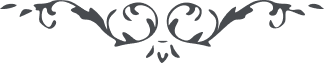 ۷۰ - ای بنده الهی ای بنده الهی، اسکندر يونانی نامجوئی در عالم ناسوت نمود و بخونخواری در عالم فانی مشهور آفاق گرديد ملوک را اسير زنجير و دستگير کرد عاقبت در خاک سياه مقرّ يافت و سرير موروث قبر مطمور شد. پس تو در اقليم الهی اسکندر شو و باختر و خاور را بنفحات قدس تسخير نما تا تراب اغبر مبدّل بافق انور گردد و قبور مطموره تبديل بقصور معموره شود. 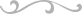 